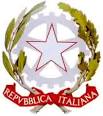 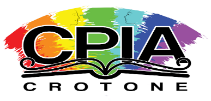 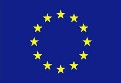 Centro ProvincialeIstruzione AdultiCod.Mecc.: KRMM047007 – C.F.: 91052780797Via Gioacchino Da Fiore snc - 88900 CROTONE e-mail: krmm047007@istruzione.itINGLESE - 1° LIV-  1°  E 2° P.DATTIVITA’ A DISTANZANOME:_______________________________________________  DATA:______________________ SIMPLE PRESENTWrite the thirdpersonsingular of theverbsSCRIVI LA TERZA PERSONA SINGOLARE DEI VERBIex: try  =  TRIES1. call =______________   2. touch =  ______________  3. go = ________4. pay = _____________5. fix = ______________ 6. miss = ____________7. know = _____________8. pass = _____________ 9. wash = __________Conjugate the verbs to thesimplepresentCONIUGA I VERBI AL PRESENTE SEMPLICE ex: Susan _____STUDIES____foreign languages at the university.  ( study) 1. Sam _____________ Frenchfluently. ( speak) 2. The Wilsons _____________ in London Road  ( live) 3. She _____________ me very well   ( know) 4. Her sister _______________ the shopping every Monday.  ( do) 5. This red tie _______________ my shirt.  ( match) 6. They _______________ fit boxe every Sunday.  (play)7. My daughters _______________ ice cream  ( like) 8. Mrs Wilson ____________ the taxes regularly.    ( pay)   9. The railway _____________ through a wood.  ( pass)Underline the correctanswerSOTTOLINEALA RISPOSTA CORRETTAEX: I don’ t think/ thinke she bees / is good at playing volleyball.  1. We go/ goes to church on Sundays.  2. The train leave/ leaves at 11 a. m. . 3. George and she goes/ go to the disco.  4. The dog plays/ plais with its toy.  5. Water boil / boilsat 100°C.   6. My kids be/ are at home with my husband at the moment.   7. How many glasses of wine does/ do she and her friend drink each day?   8. Junk food are/ is unhealthy.   9. Jeremy can/ cans play the guitar very well.   Turn the sentencesinto negative ones.Contract the formwhenpossible.Trasforma le frasi affermative in negative.  Usa forme contratte, se possibileEx: I read a book.  =I DON’T READ A BOOK1. We go to the mosque on Sundays.  = ______________________________2. The bus leaves at 10 a.m. = ___________________________________3. Water boilsat 80°C. = ________________________________________4. The cat plays with its toy. = ____________________________________5. They are my family friends.  = ___________________________________6. Mary gets the bus at 4 p.m.. = ___________________________________ 7.His wife washes the dishes.  = ____________________________________8. Mrs. Lloyd teaches English.  = ____________________________________9. Fiona can speak Russian verywell. = _______________________________Turn the sentencesintoquestions. Trasforma le frasi affermative in domande.  Ex: You read a bookbeforegoing to sleep.  =DO YOU READ A BOOK BEFORE GOING TO SLEEP?1.They go to the temple on Saturdays. = _____________________________2. The ferry leavesat 3 p.m..  = ____________________________________3. Herhusbandwashes the dishes. = _______________________________4.MrSinghteachesMaths.  = _____________________________________5. Herchildrenlikeicecream.  = ___________________________________6. The Simpsons live in Springfield. = _______________________________Write the frequencyadverb or phrase in the correctpositionScrivi l’avverbio o locuzione di frequenza nella posizione correttaEx:Ursula plays tennis with her boyfriend  (USUALLY,  ON SATURDAY)       ___Ursula usuallyplays tennis with her boyfriend onSaturday.____1. I brushmyteeth.    (threetimes a day) ________________________________________________2. They play cardsat the club.   (rarely)________________________________________________3. Does Valerie drive to work?   (ever)________________________________________________4. We go shopping.   (never,at the weekend)  ________________________________________________5. My brothersdon’t help with the houseworks.  (often) ________________________________________________6. Mario wakes up early.  (rarely,in the morning) ________________________________________________7. Makequestionschangingthe infinitive verbintopresentsimple.Componi frasi interrogative coniugando il verbo dato all’infinito in presente sempliceEx: to/ gym/ the/ how/ to go/ you/ often /?  HOW OFTEN DO YOU GO TO THE JYM?me/ to remember/ they?  ____________________________________you/ tv/ how/ to watch/ often?  _______________________________   3. the/ bathroom/ Billy/ to wash/ usually? _________________________     4. new/ to be/ these DVDs?  ___________________________________5. to like/ you/ pizza / eating?  __________________________________    6. his/ he/ where/ bike/ to ride?  _______________________________    7. dog/ to eat/ your/ food/ its?  ________________________________8. what / to like / she / afterdinner / doing / ? ______________________    ____________________________________________________________